		UNIVERSIDAD NACIONAL 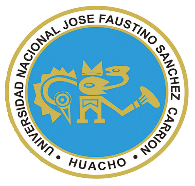 “JOSÉ FAUSTINO SÁNCHEZ CARRIÓN”VICERRECTORADO ACADÉMICOMODELO DE SYLLABUS PARA CLASES VIRTUALES EN LA UNJFSCFACULTAD DE EDUCACIÓN DEPARTAMENTO ACADÉMICO DE CIENCIAS DE LA EDUCACION TECNOLOGICA EDUCATIVAESCUELA PROFESIONAL DE EDUCACION TECNOLOGICAGNOSEOLOGÍA Y EPISTEMOLOGÍADATOS GENERALESSUMILLA:La asignatura de Teoría Gnoseología y Epistemología pretende fundamentar un proceso de producción de nuevos conocimientos en base a contenidos: La Investigación Científica, Metodología y Métodos Generales de InvestigaciónCAPACIDADES AL FINALIZAR EL CURSO:PROGRAMACIÓN TEMÁTICA.ESTRUCTURA DE LA UNIDADESTRATEGIAS DIDÁCTICASExpositiva (Docente/Alumno)Uso del Google MeetDebate dirigido (Discusiones)Foros, ChatLecturasUso de repositorios digitalesMEDIOS Y MATERIALES DIDÁCTICOSMATERIALES EDUCATIVOS Y OTROS RECURSOS DIDÁCTICOSSe utilizarán todos los materiales y recursos requeridos de acuerdo a la naturaleza de los temas programados. Básicamente serán: MEDIOS Y PLATAFORMAS VIRTUALESCasos prácticosPizarra interactivaGoogle MeetRepositorios de datosMEDIOS INFORMATICOS:ComputadoraTabletCelulares                      Internet.Lluvia de ideas (Saberes previos)Foros, ChatVI. EVALUACIÓN:La Evaluación es inherente al proceso de enseñanza aprendizaje y será continua y permanente. Los criterios de evaluación son de conocimiento, de desempeño y de producto.Evidencias de Conocimiento.La Evaluación será a través de pruebas escritas y orales para el análisis y autoevaluación. En cuanto al primer caso, medir la competencia a nivel interpretativo, argumentativo y propositivo, para ello debemos ver como identifica (describe, ejemplifica, relaciona, reconoce, explica, etc.); y la forma en que argumenta (plantea una afirmación, describe las refutaciones en contra de dicha afirmación, expone sus argumentos contra las refutaciones y llega a conclusiones) y la forma en que propone a través de establecer estrategias, valoraciones, generalizaciones, formulación de hipótesis, respuesta a situaciones, etc.En cuanto a la autoevaluación permite que el estudiante reconozca sus debilidades y fortalezas para corregir o mejorar.Las evaluaciones de este nivel serán de respuestas simples y otras con preguntas abiertas para su argumentación.Evidencia de Desempeño.Esta evidencia pone en acción recursos cognitivos, recursos procedimentales y recursos afectivos; todo ello en una integración que evidencia un saber hacer reflexivo; en tanto, se puede verbalizar lo que se hace, fundamentar teóricamente la práctica y evidenciar un pensamiento estratégico, dado en la observación en torno a cómo se actúa en situaciones impredecibles.La evaluación de desempeño se evalúa ponderando como el estudiante se hace investigador aplicando los procedimientos y técnicas en el desarrollo de las clases a través de su asistencia y participación asertiva.Evidencia de Producto.Están implicadas en las finalidades de la competencia, por tanto, no es simplemente la entrega del producto, sino que tiene que ver con el campo de acción y los requerimientos del contexto de aplicación.La evaluación de producto de evidencia en la entrega oportuna de sus trabajos parciales y el trabajo final.Además, se tendrá en cuenta la asistencia como componente del desempeño, el 30% de inasistencia inhabilita el derecho a la evaluación.Siendo el promedio final (PF), el promedio simple de los promedios ponderados de cada módulo (PM1, PM2, PM3, PM4)VII. BIBLIOGRAFÍABIBLIOGRAFÍA BÁSICA:AMEN, Samir (1997) Los desafíos de la mundialización. Edit. SigloXXI-México.CASTELLS, Manuel (2002) La Era de la información. Edit. Bidos – España.KUHN, Thomas (1978) La Estructura de la Revolución Científica. Edit. FCE – México. FUKUYAMA, Francis (2005) Fin de la historia y surgimiento de otra. Paidos – España. RECURSOS DE INTERNETCiberdocencia	:	http://www.ciberdocencia.gob.pe/Educared	:	http://www.educared.edu.pe/Ley general de Educación	:	http://www.lisnet.uni.edu.pe/GA/Difusion/ALE0004.pdfMi blog	:	http://interculturalvirtual.blogspot.comMi web	:	http://copawa8.webnode.com/login/MINEDU	:	http://www.minedu.gob.pe/Huacho, Mayo del 2020.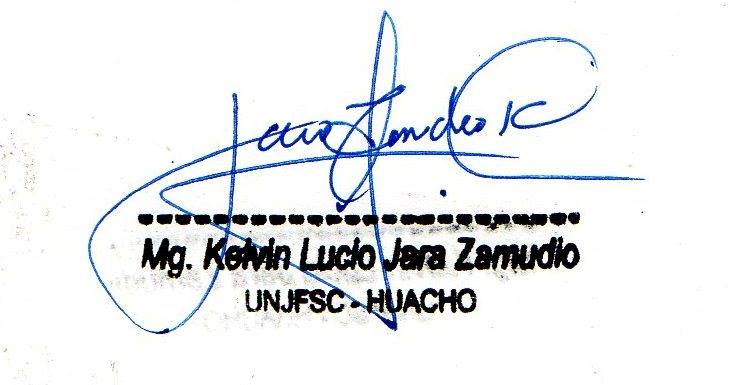 ______________________________________                                                                                      Mg. Kelvin Jara Zamudio                                Línea de CarreraFORMACION GENERALSemestre Académico2020 - ICódigo del Curso256Créditos02Horas Semanales Hrs. Totales: __04__         Teóricas __02__   Practicas __02__CicloIVSecciónÚnicaApellidos y Nombres del DocenteDr. Jara Zamudio KelvinCorreo Institucionalkjara@unjfsc.edu.peN° De Celular987377156CAPACIDAD DE LA UNIDAD DIDACTICACAPACIDAD DE LA UNIDAD DIDACTICANOMBRE DE LA UNIDAD DIDACTICASEMANASUNIDADITeniendo en cuenta situaciones contemporáneas define, analiza y comprende el significado y funciones de la gnoseología. con el propósito de ejercitar la responsabilidad social tomando como referencia la bibliografía existente.    .Analiza y comprende el significado y funciones de la gnoseología.1 - 23 - 4UNIDADIIEn el contexto contemporáneo del surgimiento de la profesión Científica identifica las características y tareas de la epistemología.Comprende el significado, características y tareas de la epistemología.5 - 67 - 8UNIDADIIITomando como referencia diferentes tipos de conocimiento científico y teoría científica.Comprende el conocimiento científico y teoría científica.9 - 1011 - 12UNIDADIVAnte las exigencias del mercado laboral Debate y reflexiona sobre los aporte gnoseológico y epistemológico. El respeto a los derechos humanos y ambientes de la persona.Analiza los aporte gnoseológico y epistemológico. El respeto a los derechos humanos y ambientes de la persona.13 - 1415 - 16PROCEDIMIENTOSACTIVIDADES DE APRENDIZAJEINTERROGANTES O PROBLEMAS PRIORITARIOS1. InvestigaciónInvestiga los temas priorizados y elabora afiches bibliográficos.Usa herramientas de internet para investigar sobre los niveles del conocimiento.Analiza las características de los niveles del conocimiento.¿Cómo se produce el conocimiento?¿Qué papel cumple el sujeto cognoscente y el objeto cognoscible?¿Cuáles son los niveles del conocimiento?¿Hay conocimiento sin teoría?2.Trabajo ColectivoTrabaja en equipo, comparte opiniones, interactúa y elabora resúmenes gnoseológicos.Elabora mapas conceptuales y expone sobre los problemas gnoseológicos.Debate sobre el conocimiento como producto histórico - social.¿Será posible conocer algo?¿El conocimiento deriva de la razón o de la experiencia?¿El conocimiento se encuentra en la realidad o en la mente a través de la cual lo percibimos?¿En qué forma conocemos?3.Panel FórumDialoga y analiza conceptos de ciencia.Debate y distingue lo que son las leyes teorías científicas.Expone sobre la clasificación de la ciencia.¿Qué es y para qué sirve la epistemología? (Mario Bunge)¿Qué diferencia hay entre ciencia y seudociencia? (Mario Bunge)¿Qué son leyes y qué teorías científicas? (Ciro Solís)¿Cómo se clasifican las ciencias?4.ExposicionesFormula los propósitos de la crisis del conocimiento.Realiza conferencias y exposiciones sobre el fin de la historia.Expone sobre lo sostenible y lo sustentable.¿Cuál fue el planteamiento principal de la crisis del conocimiento?¿Qué sostuvo Francis Fukuyama?¿Cuáles son las causas de la crisis de la era del conocimiento?5.Alternativas De SoluciónDesarrolla actividades para contrastar las teorías cognitivas y detectar los problemas y proponer posibles soluciones.Define si la verdad se demuestra en la teoría o en la práctica.¿Cuáles son los problemas más importantes que se derivan de la teoría del conocimiento?¿Qué efectos tienen los aportes de la epistemología en la educación de hoy?UNIDAD I: NOCIONES BÁSICAS SOBRE LA GNOSEOLOGÍA.Competencias: Define, describe y explica el significado de la teoría científica.UNIDAD I: NOCIONES BÁSICAS SOBRE LA GNOSEOLOGÍA.Competencias: Define, describe y explica el significado de la teoría científica.UNIDAD I: NOCIONES BÁSICAS SOBRE LA GNOSEOLOGÍA.Competencias: Define, describe y explica el significado de la teoría científica.UNIDAD I: NOCIONES BÁSICAS SOBRE LA GNOSEOLOGÍA.Competencias: Define, describe y explica el significado de la teoría científica.UNIDAD I: NOCIONES BÁSICAS SOBRE LA GNOSEOLOGÍA.Competencias: Define, describe y explica el significado de la teoría científica.COMPETENCIASCONTENIDOSCONTENIDOSPROCEDIMENTALESSemanasDefine y explica sobre la teoría del conocimiento gnoseológico.1.   Concepto de conocimiento.1.1.  Elementos del conocimiento.1.2.  Importancia del conocimiento.1.   Concepto de conocimiento.1.1.  Elementos del conocimiento.1.2.  Importancia del conocimiento.Clase Virtual.El significado de las teorías del conocimiento.1Define, describe, explica e interpreta el significado, características, estructura de las teorías científicas.2. Teorías de la verdad.La teoría correspondencia de Aristóteles.La teoría de la verdad Tarski.Significado y características2. Teorías de la verdad.La teoría correspondencia de Aristóteles.La teoría de la verdad Tarski.Significado y característicasClase virtual.Taller Debate: La verdad absoluta y la verada relativa.2Define, describe y explica acerca de la racionalización de los objetos del conocimiento.3.Conocimiento:3.1.  Sensorial.3.2.  Abstracto.3.3.  Teórico.3.Conocimiento:3.1.  Sensorial.3.2.  Abstracto.3.3.  Teórico.Clase Virtual.Taller El conocimiento producto y proceso.3Define, describe y explica acerca de la racionalización de los objetos del conocimiento.4. Objetos del conocimiento.4.1.  Objetos reales o temporales4.2.  Objetos ideales o formales.4.3.  Objetos irreales.4. Objetos del conocimiento.4.1.  Objetos reales o temporales4.2.  Objetos ideales o formales.4.3.  Objetos irreales.Clase virtual.Taller-Debate: ¿Qué significa abstraer?4EVALUACIÓN DE LA UNIDAD IEVALUACIÓN DE LA UNIDAD IEVALUACIÓN DE LA UNIDAD IEVALUACIÓN DE LA UNIDAD IEVALUACIÓN DE LA UNIDAD IEvidencia de ConocimientosEvidencia de ConocimientosEvidencia de productoEvidencia de DesempeñoEvidencia de DesempeñoPrueba escrita y oralPrueba escrita y oralTrabajos individuales y grupales Soluciones de ejercicios propuestos Comportamiento en clase virtual y chat Comportamiento en clase virtual y chatBIBLIOGRAFÍA BÁSICA:BORBO, Fernando (1988) Teoría del conocimiento Edit. Jena - Lima.HENSSEN, Johan (1971) Teoría del conocimiento Edit. Lozada B.S. AS.SÁNCHEZ Diego (2001) Teoría del conocimiento Edit. Dykinson. Madrid.SOLIS, Ciro (2007) Inicio en Epistemología Edit. San Marcos - Lima.BIBLIOGRAFÍA BÁSICA:BORBO, Fernando (1988) Teoría del conocimiento Edit. Jena - Lima.HENSSEN, Johan (1971) Teoría del conocimiento Edit. Lozada B.S. AS.SÁNCHEZ Diego (2001) Teoría del conocimiento Edit. Dykinson. Madrid.SOLIS, Ciro (2007) Inicio en Epistemología Edit. San Marcos - Lima.BIBLIOGRAFÍA BÁSICA:BORBO, Fernando (1988) Teoría del conocimiento Edit. Jena - Lima.HENSSEN, Johan (1971) Teoría del conocimiento Edit. Lozada B.S. AS.SÁNCHEZ Diego (2001) Teoría del conocimiento Edit. Dykinson. Madrid.SOLIS, Ciro (2007) Inicio en Epistemología Edit. San Marcos - Lima.BIBLIOGRAFÍA BÁSICA:BORBO, Fernando (1988) Teoría del conocimiento Edit. Jena - Lima.HENSSEN, Johan (1971) Teoría del conocimiento Edit. Lozada B.S. AS.SÁNCHEZ Diego (2001) Teoría del conocimiento Edit. Dykinson. Madrid.SOLIS, Ciro (2007) Inicio en Epistemología Edit. San Marcos - Lima.BIBLIOGRAFÍA BÁSICA:BORBO, Fernando (1988) Teoría del conocimiento Edit. Jena - Lima.HENSSEN, Johan (1971) Teoría del conocimiento Edit. Lozada B.S. AS.SÁNCHEZ Diego (2001) Teoría del conocimiento Edit. Dykinson. Madrid.SOLIS, Ciro (2007) Inicio en Epistemología Edit. San Marcos - Lima.UNIDAD II: PROBLEMAS GNOSEOLÓGICOS.COMPETENCIAS: Analiza, Define y explica acerca de la posibilidad, origen, esencia y formas de conocimiento.UNIDAD II: PROBLEMAS GNOSEOLÓGICOS.COMPETENCIAS: Analiza, Define y explica acerca de la posibilidad, origen, esencia y formas de conocimiento.UNIDAD II: PROBLEMAS GNOSEOLÓGICOS.COMPETENCIAS: Analiza, Define y explica acerca de la posibilidad, origen, esencia y formas de conocimiento.UNIDAD II: PROBLEMAS GNOSEOLÓGICOS.COMPETENCIAS: Analiza, Define y explica acerca de la posibilidad, origen, esencia y formas de conocimiento.UNIDAD II: PROBLEMAS GNOSEOLÓGICOS.COMPETENCIAS: Analiza, Define y explica acerca de la posibilidad, origen, esencia y formas de conocimiento.COMPETENCIASCONTENIDOSCONTENIDOSPROCEDIMENTALESSemanasAnaliza      y      Explica acerca        de        la posibilidad             el conocimiento1. La posibilidad del conocimiento. ¿Es posible conocer algo?Características del dogmatismo, escepticismo, subjetivismo, pragmatismo y criticismo.Representantes.1. La posibilidad del conocimiento. ¿Es posible conocer algo?Características del dogmatismo, escepticismo, subjetivismo, pragmatismo y criticismo.Representantes.Clase virtual.Debate: Dogmatismo, escepticismo y materialismo. (Cam)5Analiza e interpreta sobre el origen del conocimiento.2. El Origen del conocimiento.¿El conocimiento deriva de la razón o de la experiencia?Naturaleza del racionalismo.Naturaleza del empirismo.2. El Origen del conocimiento.¿El conocimiento deriva de la razón o de la experiencia?Naturaleza del racionalismo.Naturaleza del empirismo.Exposición Diálogo.Taller debate: Los límites del empirismo (Russel, Bertrand).6Explica sobre la esencia y formas del conocimiento3. Esencia y formas del conocimiento.¿El conocimiento se encuentra en la realidad o en la mente a través de la cual percibimos?Características del realismo y el idealismo.Formas del conocimiento.3. Esencia y formas del conocimiento.¿El conocimiento se encuentra en la realidad o en la mente a través de la cual percibimos?Características del realismo y el idealismo.Formas del conocimiento.Exposición diálogo. Debate: Conocimiento y sociedad (Alvarado Carlos).Visita al Valle del Mantaro(Dto de Junín) o los Museos de Arqueología de Pueblo Libre y Pachacamac(Valle de Lurín).7Determina los criterios de la gnoseología materialista.4. Conocimiento como producto histórico social.El conocimiento sensorial.El conocimiento racional.La práctica como experimentación científica.4. Conocimiento como producto histórico social.El conocimiento sensorial.El conocimiento racional.La práctica como experimentación científica.Clase Virtual.Debate: El proceso de   aprehensión de la realidad objetiva.8EVALUACIÓN DE LA UNIDAD IIEVALUACIÓN DE LA UNIDAD IIEVALUACIÓN DE LA UNIDAD IIEVALUACIÓN DE LA UNIDAD IIEVALUACIÓN DE LA UNIDAD IIEvidencia de ConocimientosEvidencia de ConocimientosEvidencia de ProductoEvidencia de DesempeñoEvidencia de DesempeñoPrueba escritaPrueba escritaTrabajos individuales y grupales Soluciones de ejercicios propuestosComportamiento en clase virtual y chatComportamiento en clase virtual y chatBIBLIOGRAFÍA BÁSICA:ANDR EGG, Ezequiel (2001) Acerca del Conocimiento y del Pensamiento Científico. BASINI, José (2000) ¿Qué es la ciencia? Edit. Columba BS.AA. ECHEVARIA, Javier (1999) Introducción a la Metodología de la Ciencia Editorial Cátedra.REICHEMBACH H (1979) Filosofía de la Ciencia Moderna F.C.E. México.BIBLIOGRAFÍA BÁSICA:ANDR EGG, Ezequiel (2001) Acerca del Conocimiento y del Pensamiento Científico. BASINI, José (2000) ¿Qué es la ciencia? Edit. Columba BS.AA. ECHEVARIA, Javier (1999) Introducción a la Metodología de la Ciencia Editorial Cátedra.REICHEMBACH H (1979) Filosofía de la Ciencia Moderna F.C.E. México.BIBLIOGRAFÍA BÁSICA:ANDR EGG, Ezequiel (2001) Acerca del Conocimiento y del Pensamiento Científico. BASINI, José (2000) ¿Qué es la ciencia? Edit. Columba BS.AA. ECHEVARIA, Javier (1999) Introducción a la Metodología de la Ciencia Editorial Cátedra.REICHEMBACH H (1979) Filosofía de la Ciencia Moderna F.C.E. México.BIBLIOGRAFÍA BÁSICA:ANDR EGG, Ezequiel (2001) Acerca del Conocimiento y del Pensamiento Científico. BASINI, José (2000) ¿Qué es la ciencia? Edit. Columba BS.AA. ECHEVARIA, Javier (1999) Introducción a la Metodología de la Ciencia Editorial Cátedra.REICHEMBACH H (1979) Filosofía de la Ciencia Moderna F.C.E. México.BIBLIOGRAFÍA BÁSICA:ANDR EGG, Ezequiel (2001) Acerca del Conocimiento y del Pensamiento Científico. BASINI, José (2000) ¿Qué es la ciencia? Edit. Columba BS.AA. ECHEVARIA, Javier (1999) Introducción a la Metodología de la Ciencia Editorial Cátedra.REICHEMBACH H (1979) Filosofía de la Ciencia Moderna F.C.E. México.UNIDAD III: LA EPISTEMOLOGÍA.COMPETENCIAS: Define, delimita, precisa y explica el significado y las características de la epistemología.UNIDAD III: LA EPISTEMOLOGÍA.COMPETENCIAS: Define, delimita, precisa y explica el significado y las características de la epistemología.UNIDAD III: LA EPISTEMOLOGÍA.COMPETENCIAS: Define, delimita, precisa y explica el significado y las características de la epistemología.UNIDAD III: LA EPISTEMOLOGÍA.COMPETENCIAS: Define, delimita, precisa y explica el significado y las características de la epistemología.UNIDAD III: LA EPISTEMOLOGÍA.COMPETENCIAS: Define, delimita, precisa y explica el significado y las características de la epistemología.COMPETENCIASCONTENIDOSCONTENIDOSCOPROCEDIMENTALESSemanasDefine y delimitad campo de estudio de la epistemología.1. La Epistemología.Concepto de epistemología.Conocimiento científico, estructura, requisitos y validez. El campo de estudio de la epistemología.1. La Epistemología.Concepto de epistemología.Conocimiento científico, estructura, requisitos y validez. El campo de estudio de la epistemología.Clase Virtual.Clase VirtualDebate: Naturaleza de la Epistemología.9Precisa la diferencia entre el conocimiento científico y el ordinario.3.    Los estudios epistemológicos.Filosofía y ciencia.Ciencia y humanidades.Aprendizaje y enseñanza de la epistemología.3.    Los estudios epistemológicos.Filosofía y ciencia.Ciencia y humanidades.Aprendizaje y enseñanza de la epistemología.Exposición Diálogo.Cuadro comparativo: Proceso de la ciencia.10Analiza y explica el carácter de las leyes y teorías científicas.3. Orígenes sociales de la ciencia.La ciencia en la sociedad primitiva.Orígenes de la ciencia.Condiciones sociales para el desarrollo de las ciencias.3. Orígenes sociales de la ciencia.La ciencia en la sociedad primitiva.Orígenes de la ciencia.Condiciones sociales para el desarrollo de las ciencias.Exposición diálogo.Taller-Debate: Características sociales de las ciencias.11Analiza y explica! clasificación de la ciencia.4. Clasificación de la ciencia.Ciencias formales.Ciencias fácticas.Diferencias entre ciencias fácticas y ciencias formales.4. Clasificación de la ciencia.Ciencias formales.Ciencias fácticas.Diferencias entre ciencias fácticas y ciencias formales.Exposición-diálogo.Debate: Naturaleza de las ciencias fácticas y formales.12EVALUACIÓN DE LA UNIDAD IIIEVALUACIÓN DE LA UNIDAD IIIEVALUACIÓN DE LA UNIDAD IIIEVALUACIÓN DE LA UNIDAD IIIEVALUACIÓN DE LA UNIDAD IIIEvidencia de ConocimientosEvidencia de ConocimientosEvidencia de ProductoEvidencia de DesempeñoEvidencia de DesempeñoPruebas Escrita y oralPruebas Escrita y oralTrabajos individuales y grupales Soluciones de ejercicios propuestosComportamiento en clase virtual y chatComportamiento en clase virtual y chatBIBLIOGRAFÍA BÁSICA:ALVARADO. Carlos (2005) Epistemología Edit. Mantaro- Urna.ANLO, Germán BUNGE Mario (2007) Ciencia y Epistemología. Edit. San Marcos Lima.BUNGE Mario (1999) Epistemología. Edit. San Marcos- Lima.SOLIS Ciro (2007) Epistemología. Edit. San Marcos- Lima.QUINE, Willard (1974) Naturalización de la Epistemología. Edit. Tecnos. Madrid.BIBLIOGRAFÍA BÁSICA:ALVARADO. Carlos (2005) Epistemología Edit. Mantaro- Urna.ANLO, Germán BUNGE Mario (2007) Ciencia y Epistemología. Edit. San Marcos Lima.BUNGE Mario (1999) Epistemología. Edit. San Marcos- Lima.SOLIS Ciro (2007) Epistemología. Edit. San Marcos- Lima.QUINE, Willard (1974) Naturalización de la Epistemología. Edit. Tecnos. Madrid.BIBLIOGRAFÍA BÁSICA:ALVARADO. Carlos (2005) Epistemología Edit. Mantaro- Urna.ANLO, Germán BUNGE Mario (2007) Ciencia y Epistemología. Edit. San Marcos Lima.BUNGE Mario (1999) Epistemología. Edit. San Marcos- Lima.SOLIS Ciro (2007) Epistemología. Edit. San Marcos- Lima.QUINE, Willard (1974) Naturalización de la Epistemología. Edit. Tecnos. Madrid.BIBLIOGRAFÍA BÁSICA:ALVARADO. Carlos (2005) Epistemología Edit. Mantaro- Urna.ANLO, Germán BUNGE Mario (2007) Ciencia y Epistemología. Edit. San Marcos Lima.BUNGE Mario (1999) Epistemología. Edit. San Marcos- Lima.SOLIS Ciro (2007) Epistemología. Edit. San Marcos- Lima.QUINE, Willard (1974) Naturalización de la Epistemología. Edit. Tecnos. Madrid.BIBLIOGRAFÍA BÁSICA:ALVARADO. Carlos (2005) Epistemología Edit. Mantaro- Urna.ANLO, Germán BUNGE Mario (2007) Ciencia y Epistemología. Edit. San Marcos Lima.BUNGE Mario (1999) Epistemología. Edit. San Marcos- Lima.SOLIS Ciro (2007) Epistemología. Edit. San Marcos- Lima.QUINE, Willard (1974) Naturalización de la Epistemología. Edit. Tecnos. Madrid.UNIDAD IV: CRISIS DE LA DENOMINADA SOCIEDAD DEL CONOCIMIENTO.COMPETENCIAS: Analiza, define, y explica el significado y las características de la sociedad del conocimiento.UNIDAD IV: CRISIS DE LA DENOMINADA SOCIEDAD DEL CONOCIMIENTO.COMPETENCIAS: Analiza, define, y explica el significado y las características de la sociedad del conocimiento.UNIDAD IV: CRISIS DE LA DENOMINADA SOCIEDAD DEL CONOCIMIENTO.COMPETENCIAS: Analiza, define, y explica el significado y las características de la sociedad del conocimiento.UNIDAD IV: CRISIS DE LA DENOMINADA SOCIEDAD DEL CONOCIMIENTO.COMPETENCIAS: Analiza, define, y explica el significado y las características de la sociedad del conocimiento.COMPETENCIASCONTENIDOSPROCEDIMENTALESSemanasExplica e interpreta las principales tareas del conocimiento.1.   Sociedad del conocimiento:Crisis.Causas.Efectos.Debate: Mito de la sociedad del conocimiento.13Analiza,   explica y precisa sobre la tesis del fin de la historia.2.   índice del desarrollo humano.Proceso del desarrollo histórico-humano.Doctrina    del    desarrollo milenio.Principales características.Clase virtual.Tema: el Fin de la historia.14Analiza,   explica y precisa sobre la sostenibilidad del           medio ambiente.3. Indicadores y variables.Países vulnerables.Principios del desarrollo.Impactos en la educación.Debate: Los derechos humanos y ambientales.15Analiza,   explica y precisa acerca de la evolución sustentable     y sostenible.4.   Evolución dialéctica de la sociedad.4.1.   Desarrollo sostenible.4.2.   Desarrollo sustentable.4.3.   Rol de la conciencia humana.Debate:Diferencia entre categorías de lo sustentable y sostenible en el espectro del desarrollo social.16EVALUACIÓN DE LA UNIDAD IVEVALUACIÓN DE LA UNIDAD IVEVALUACIÓN DE LA UNIDAD IV17Evidencia de conocimientosEvidencia de productosEvidencia de desempeño17Pruebas escritas y oralTrabajos individuales y grupales Soluciones de ejercicios propuestosComportamiento en clase virtual y chat.17PRESENTACIÓN DEL INFORME FINAL (ACTAS PROMOCIONALES)PRESENTACIÓN DEL INFORME FINAL (ACTAS PROMOCIONALES)PRESENTACIÓN DEL INFORME FINAL (ACTAS PROMOCIONALES)BIBLIOGRAFÍA BÁSICA:AMEN, Samir (1997) Los desafíos de la mundialización. Edit. SigloXXI-México.CASTELLS, Manuel (2002) La Era de la información. Edit. Bidos – España.KUHN, Thomas (1978) La Estructura de la Revolución Científica. Edit. FCE – México. FUKUYAMA, Francis (2005) Fin de la historia y surgimiento de otra. Paidos – España. BIBLIOGRAFÍA BÁSICA:AMEN, Samir (1997) Los desafíos de la mundialización. Edit. SigloXXI-México.CASTELLS, Manuel (2002) La Era de la información. Edit. Bidos – España.KUHN, Thomas (1978) La Estructura de la Revolución Científica. Edit. FCE – México. FUKUYAMA, Francis (2005) Fin de la historia y surgimiento de otra. Paidos – España. BIBLIOGRAFÍA BÁSICA:AMEN, Samir (1997) Los desafíos de la mundialización. Edit. SigloXXI-México.CASTELLS, Manuel (2002) La Era de la información. Edit. Bidos – España.KUHN, Thomas (1978) La Estructura de la Revolución Científica. Edit. FCE – México. FUKUYAMA, Francis (2005) Fin de la historia y surgimiento de otra. Paidos – España. BIBLIOGRAFÍA BÁSICA:AMEN, Samir (1997) Los desafíos de la mundialización. Edit. SigloXXI-México.CASTELLS, Manuel (2002) La Era de la información. Edit. Bidos – España.KUHN, Thomas (1978) La Estructura de la Revolución Científica. Edit. FCE – México. FUKUYAMA, Francis (2005) Fin de la historia y surgimiento de otra. Paidos – España. VARIABLESPONDERACIONESUNIDADES DIDÁCTICAS DENOMINADAS MÓDULOSEvaluación de Conocimiento30 %El ciclo académico comprende 4Evaluación de Producto35%El ciclo académico comprende 4Evaluación de Desempeño35 %El ciclo académico comprende 4